Очень важно научить ребёнка уважать старших. Но как? Есть один способ. Сделайте с ребёнком Ваше генеалогическое древо. Вспомните вместе с ним бабушек, прабабушек, дедушек, прадедушек.У нас получилось так. А у Вас?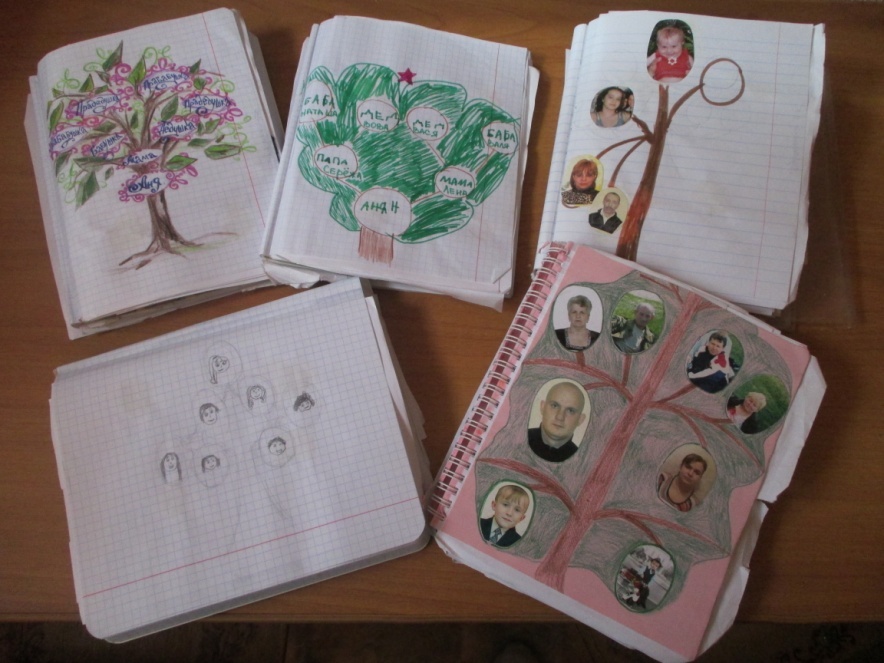 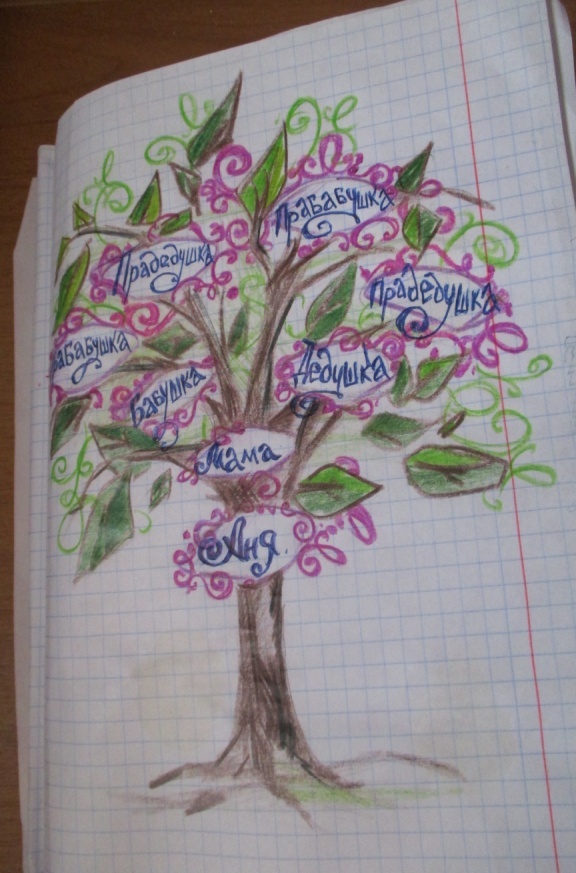 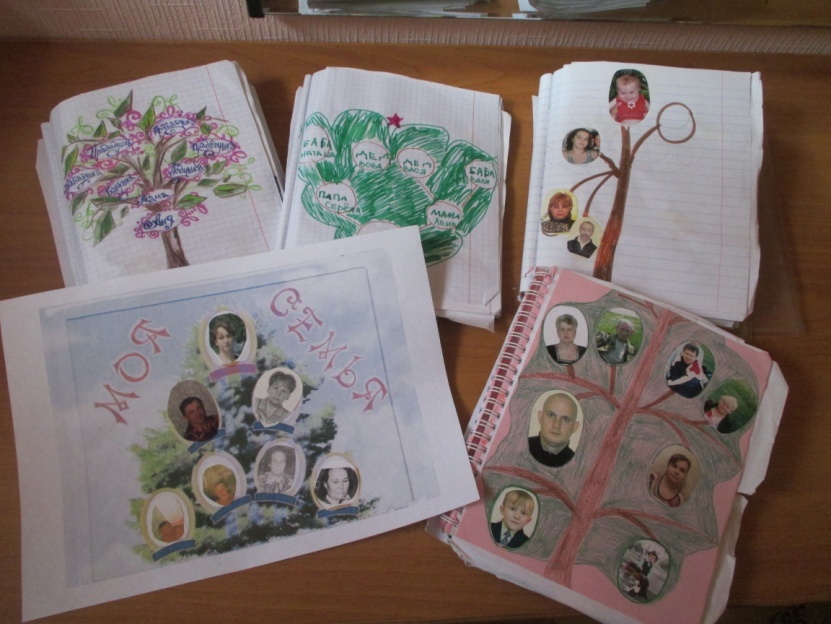 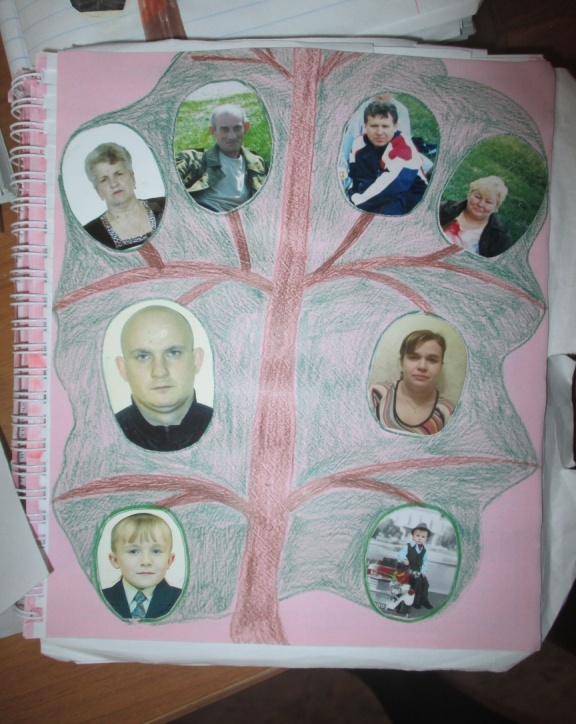 